PROFILE OF CHEF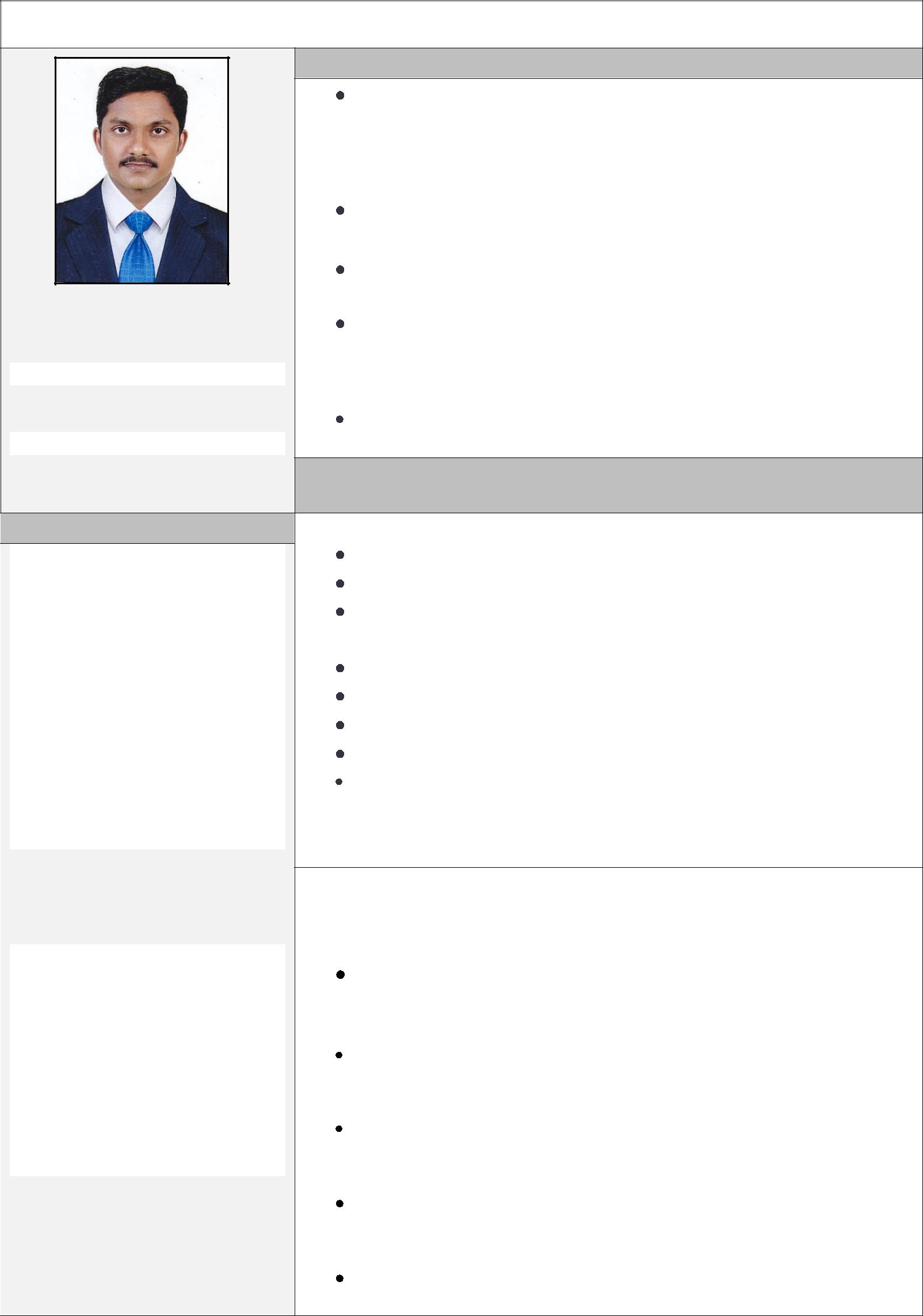 PERSONAL DETAILS Pearl Continental, Cochin, Kerala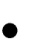 As Trainee chef : 2008 to 2009TEYSEER W.L.L, QatarAs II CHEF 2013 to 2015QSATCO, QatarAs CHIEF CHEF from 2015 to 2016FUNCTIONAL RESPONSIBILITIES UNDERTAKEN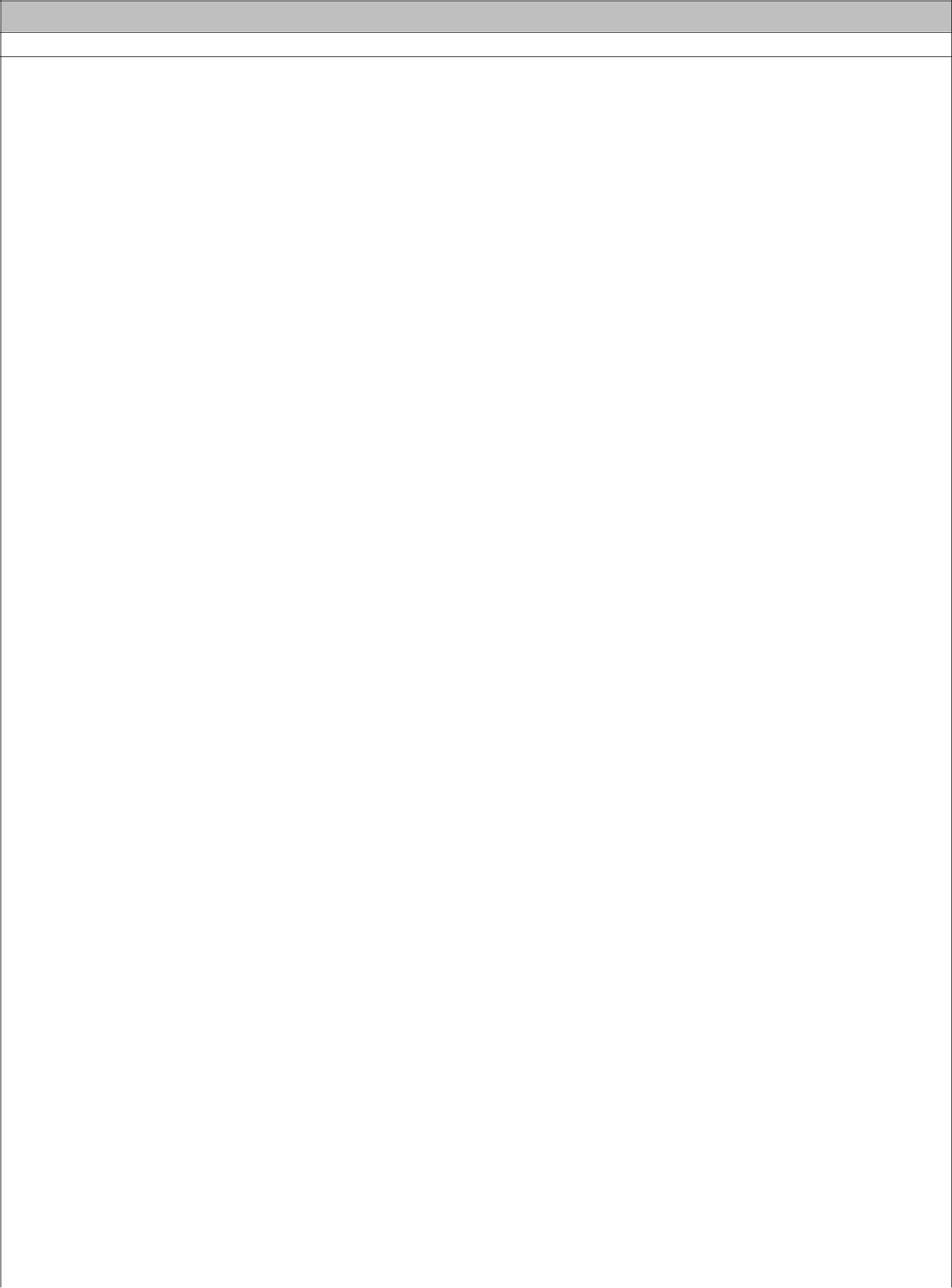 Efficient & effective Kitchen handling.Planning ,directing, coordinating & Budgeting for KitchenEstablish and administrate policies & procedures for events.Coordinate activities & events with Internal and external clients.Supervise Facility usage, operations, equipments, maintenance, etc.Prepare & maintain annul budget for kitchen.Over all hygiene related areas of Food. Beverages etc ,Coordinate with all the office representatives to ensure that they get proper service from the maintenance crew.Supervising the kitchen for efficient productivity.Inventory management.Generating operational reports.Training process for the new team members.Conducting induction for new joiners in the department.Maintain usage records & Invoice clients accordinglySpecializationContinental ,Chinese, Arabic ,Sandwich etc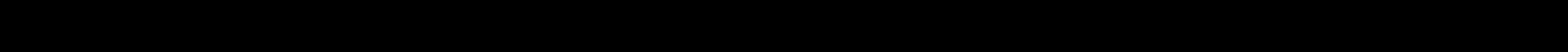 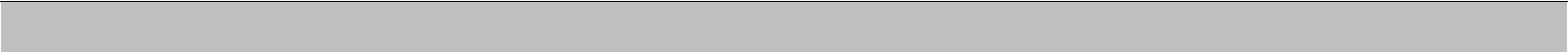 LANGUAGES KNOWNDECLARATIONI do hereby declare that the details furnished above are correct and genuine to the best of my knowledge and belief. I am confident that, with my skills, I would be able to contribute significantly.Yours Sincerely.Place: ThrissurDate:	-1  -2017NELSON EDUCATIONBSc in Hospitality and Hotel Administration – 2007-2010BSc in Hospitality and Hotel Administration – 2007-2010BSc in Hospitality and Hotel Administration – 2007-2010BSc in Hospitality and Hotel Administration – 2007-2010BSc in Hospitality and Hotel Administration – 2007-2010(Asan  Memorial  Institute  of  Hotel  Management,(Asan  Memorial  Institute  of  Hotel  Management,(Asan  Memorial  Institute  of  Hotel  Management,(Asan  Memorial  Institute  of  Hotel  Management,(Asan  Memorial  Institute  of  Hotel  Management,Chennai)Diploma in Hotel ManagementDiploma in Hotel ManagementDiploma in Hotel Management(2007 – 2010)(2007 – 2010)Plus Two Board of Higher secondary KeralaPlus Two Board of Higher secondary KeralaPlus Two Board of Higher secondary KeralaPlus Two Board of Higher secondary Kerala2005-2007NELSON S.S.L.C Board of Public Examination, KeralaS.S.L.C Board of Public Examination, KeralaS.S.L.C Board of Public Examination, KeralaS.S.L.C Board of Public Examination, Kerala2004-2005S.S.L.C Board of Public Examination, KeralaS.S.L.C Board of Public Examination, KeralaS.S.L.C Board of Public Examination, KeralaS.S.L.C Board of Public Examination, Kerala2004-2005COMPUTER KNOWLEDGE:COMPUTER KNOWLEDGE:MS-OFFICE:2006SKILLS BY EXPERIENCESKILLS BY EXPERIENCESKILLS BY EXPERIENCE7 Years of experience in Hotel and Hospitality fieldMARITAL STATUS - SingleMARITAL STATUS - SingleComplete opening and closing procedures for the Kitchen  -    -  Responsible for overseeing all operational aspects of the  -    -  Kitchen and staff in the absence of the Head Chef.Kitchen and staff in the absence of the Head Chef.:Preparing and planning all kind of food and beverages.Maintaining and managing kitchenControlling Kitchen costingPreparing shift roster for teamPreparing shift roster for teamRELIGION: ChristianRELIGION: ChristianPreparing daily food menuRELIGION: ChristianRELIGION: ChristianCOMMUNITY:PentecostINDUSTRY EXPERIENCELulu ICC,Thrissur, KeralaAs COMMI III:2010 to 2011ABAD PLAZA , CochinABAD PLAZA , CochinAs COMMII II from 2011 to 2012SPOON INTERNATIONAL ,ThrissurSPOON INTERNATIONAL ,ThrissurAs COMMI II from 2012 to 2013LANGUAGESPEAKREADWRITEMalayalamFluentYesYesEnglishFluentYesYesHindiYesNoNoTamilYesNoNo